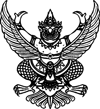 ประกาศองค์การบริหารส่วนตำบลเกษมทรัพย์เรื่อง  นโยบายมาตรฐานคุณธรรม จริยธรรม ตามมาตรฐานทั่วไปเกี่ยวกับจริยธรรมของพนักงานส่วนตำบลและพนักงานจ้าง.....................................................	เนื่องด้วย องค์การบริหารส่วนตำบลเกษมทรัพย์ มีกรอบแนวคิดยุทธศาสตร์การพัฒนาคุณธรรม จริยธรรม โดยมุ่งส่งเสริมสร้างคุณภาพบุคลากรในสังกัดองค์การบริหารส่วนตำบล ให้เคารพศักดิ์ศรีคุณค่าความเป็นมนุษย์ส่งเสริมคนดีที่มีจิตบริการ และดำเนินชีวิตพอเพียงโดยคุณธรรม จริยธรรมเป็นพื้นฐานภายใต้องค์กรธรรมาภิบาล เพื่อเป็นการตอบสนองนโยบายขององค์การบริหารส่วนตำบลเกษมทรัพย์ จึงขอประกาศนโยบายด้านคุณธรรม จริยธรรม ดังนี้	1.พนักงานส่วนตำบล และพนักงานจ้าง ต้องปฏิบัติงานด้วยความตั้งใจ มุ่งมั่น มีความซื่อสัตย์ สุจริต โปร่งใสสามารถตรวจสอบได้	2.พนักงานส่วนตำบล และพนักงานจ้าง จะต้องพึงปฏิบัติหน้าที่ราชการด้วยความอุคสาหะ เอาใจใส่ระมัดระวังรักษาผลประโยชน์ของทางราชการอย่างเต็มกำลังความสามารถ	3.พนักงานส่วนตำบล และพนักงานจ้าง จะพึงปฏิบัติตน ต่อผู้ร่วมงานด้วยความสุภาพเรียบร้อย รักษาความสามัคคี และไม่กระทำการใดที่เป็นการกลั่นแกล้งกัน	4.พนักงานส่วนตำบล และพนักงานจ้าง จะพึงต้อนรับให้ความเป็นธรรม และสงเคราะห์แก่ประชาชนผู้มาติดต่อราชการเกี่ยวกับหน้าที่ของตนเองโดยไม่ชักช้าและด้วยความสุภาพเรียบร้อย ไม่ดูหมิ่น เหยียดหยาม กดขี่ ข่มแหง ประชาชน ผู้มาติดต่อราชการและให้ พนักงานส่วนตำบล และพนักงานจ้าง สังกัดองค์การบริหารส่วนตำบลเกษมทรัพย์ มีหน้าที่ดำเนินการให้เป็นไปตามกฎหมาย เพื่อรักษาประโยชน์ส่วนรวมและประเทศชาติ อำนวยความสะดวกและให้บริการแก่ประชาชนตามหลักธรรมาภิบาล โดยจะต้องยึดมั่นในคำนิยามหลักของมาตรฐานจริยธรรม ตามประกาศคณะกรรมการพนักงานส่วนตำบลเรื่อง มาตรฐานทั่วไปเกี่ยวกับจริยธรรมของพนักงานส่วนตำบล และพนักงานจ้าง ดังนี้1.ยึดมั่นในคุณธรรมและจริยธรรม2.การมีจิตสำนึกที่ดี ซื่อสัตย์ สุจริต และรับผิดชอบ3.การยึดถือประโยชน์ของประเทศชาติเหนือกว่าประโยชน์ส่วนตนและไม่มีผลประโยชน์ทับซ้อน4.การยืนหยัดทำในสิ่งที่ถูกต้อง เป็นธรรม และถูกกฎหมาย5.การให้บริการประชาชนด้วยความรวดเร็ว มีอัธยาศัย และไม่เลือกปฏิบัติ6.การให้ข้อมูลข่าวสารแก่ประชาชนอย่างครบถ้วน ถูกต้อง และไม่บิดเบือนข้อเท็จจริง7.การมุ่งสัมฤทธิ์ของงาน รักษามาตรฐาน มีคุณภาพโปร่งใส และตรวจสอบได้8.การยึดมั่นในระบอบประชาธิปไตย อันมีพระมหากษัตริย์เป็นประมุข9.การยึดมั่นในหลักจรรยาวิชาชีพขององค์กร	ทั้งนี้ การฝ่าฝืนหรือไม่ปฏิบัติตามมาตรฐานทางจริยธรรม ให้ถือว่าเป็นการกระทำผิดวินัย		จึงประกาศให้ทราบโดยทั่วกัน			  ประกาศ ณ วันที่ 22 เมษายน พ.ศ. 2564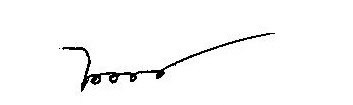     (นางสาวน้อย สดสระน้อย)             นายกองค์การบริหารส่วนตำบลเกษมทรัพย์แนวทางปฏิบัติตามนโยบายคุณธรรมจริยธรรมขององค์การบริหารส่วนตำบลเกษมทรัพย์ อำเภอปักธงชัย จังหวัดนครราชสีมา    (นางสาวน้อย สดสระน้อย)             นายกองค์การบริหารส่วนตำบลเกษมทรัพย์ที่ประมวลจริยธรรมของพนักงานแนวทางปฏิบัติ1การยึดมั่นในคุณธรรมและจริยธรรมปฏิบัติตามประมวลจริยธรรมอย่างตรงไปตรงมา และไม่กระทำการเสี่ยงประมวลจริยธรรมนี้ ในกรณีที่มีข้อสงสัยหรือมีผู้ทักท้วงว่าการกระทำดังกล่าวของพนักงานอาจขัดประมวลจริยธรรม พนักงานต้องหยุดการกระทำดังกล่าวไม่ละเมิดหลักสำคัญทางศีลธรรมและประเพณี ในกรณีทีมีข้อขัดแย้งระหว่างประมวลจริยธรรมนี้กับหลักสำคัญทางศีลธรรม ศาสนา หรือประเพณีหัวหน้าส่วนราชการและผู้บังคับบัญชาในส่วนราชการทุกระดับชั้นต้องปกครองผู้อยู่ใต้บังคับบัญชาด้วยความเที่ยงธรรม โดยไม่เห็นแก่ความสัมพันธ์หรือบุญคุณส่วนตัวหัวหน้าส่วนราชการและผู้บังคับบัญชาในศูนย์ราชการทุกระดับชั้นต้องสนับสนุนส่งเสริมและยกย่องผู้อยู่ใต้บังคับบัญชาที่มีความซื่อสัตย์ มีผลงานดีเด่นไม่กระทำการใดๆ อันอาจนำความเสื่อมเสียและไม่ไว้วางใจให้เกิดแก่ส่วนราชการหรือราชการโดยรวม2การมีจิตสำนึกที่ดีซื่อสัตว์และความรับผิดชอบ2.1 ปฏิบัติหน้าที่ด้วยความซื่อสัตย์ สุจริต เที่ยงธรรม ไม่มุ่งหวังและแสวงหาผลประโยชน์อันมิควรได้จากการปฏิบัติงาน2.2 ใช้ดุลพินิจในการตัดสินใจด้วยความยุติธรรม ตรงตามเจตนารมณ์ของกฎหมาย2.3 รับผิดชอบต่อผลการกระทำของตนเอง อธิบายสิ่งที่ตนและรับผิดชอบได้ปฏิบัติอย่างมีเหตุผลและถูกต้องชอบธรรม พร้อมยินดีแก้ไขข้อผิดพลาดที่เกิดขึ้น2.4 ควบคุม กำกับ ดูแล ผู้ปฏิบัติงานในความรับผิดชอบของตนเองไม่ให้กระทำการหรือมีพฤติกรรมในทางมิชอบ2.5 ไม่นำผลงานของผู้อื่นมาเป็นของตนเอง2.6 อุทิตตนให้กับการปฏิบัติงานในหน้าที่ด้วยความรอบคอบระมัดระวัง และเต็มกำลังความสามารที่มีอยู่ ในกรณีที่ต้องไหปฏิบัติงานอื่นของรัฐด้วย จะต้องไม่ทำให้งานในหน้าที่เสียหาย2.7 ละเว้นการกระทำทั้งปวงที่ก่อให้เกิดความเสียหายต่อตำแหน่งหน้าที่ของตนเองหรือพนักงานคนอื่น2.8 ใช้ดุลพินิจและตัดสินใจในการปฏิบัติหน้าที่ด้วยความรู้ความสามารถเยี่ยงที่ปฏิบัติในวิชาชีพที่ประมวลจริยธรรมของพนักงานแนวทางปฏิบัติ2.9 เมื่อเกิดความผิดพลาดขึ้นจากการปฏิบัติหน้าที่ ต้องรีบแก้ไขให้ถูกต้องและแจ้งให้หัวหน้าส่วนราชการทราบ2.10 ไม่ขัดขวางการตรวจสอบของหน่วยงานที่มีหน้าที่ตรวจสอบตามกฎหมายหรือประชาชน ต้องให้ความร่วมมือกับหน่วยงานที่มีหน้าที่ตรวจสอบตามกฎหมาย2.11 ไม่สั่งราชการด้วยวาจาในเรื่องที่อาจก่อให้เกิดความเสียหายแก่ราชการ ในกรณีที่สั่งการด้วยวาจาในเรื่องดังกล่าวให้ผู้ใต้บังคับบัญชาบันทึกเรื่องเป็นลายลักษณ์อักษรตามคำสั่งเพื่อให้ผู้สั่งพิจารณาสั่งการต่อไป3การยึดถือประโยชน์ของประเทศชาติเหนือกว่าประโยชน์ส่วนตนและไม่มีผลประโยชน์ทับซ้อน3.1 ไม่นำความสัมพันธ์ส่วนตัวที่เคยทีต่อบุคคลอื่นไม่ว่าเป็น ญาติ พี่น้อง พรรคพวก เพื่อนฝูง หรือผู้มีบุญคุณส่วนตัวมาประกอบการใช้ดุลพินิจให้คุณหรือให้โทษแก่บุคคลนั้น3.2 ไม่ใช้ เวลาราชการ เงิน ทรัพย์สิน บุคลากร บริการหรือสิ่งอำนวยความสะดวกของทางราชการ ไปเพื่อประโยชน์สวนตัวของตนเองหรือผู้อื่น เว้นแต่ได้รับอนุญาตโดยชอบด้วยกฎหมาย3.3 ไม่กระทำการ หรือดำรงตำแหน่ง หรือปฏิบัติการใดในฐานะส่วนตัว ซึ่งก่อให้เกิดความเคลือบแคลงหรือสงสัยว่าจะขัดกับประโยชน์ส่วนรวมที่อยู่ในความรับผิดชอบของหน้าที่3.4 ในการปฏิบัติหน้าที่ที่รับผิดชอบในหน่วยงานโดยตรงหรือหน้าที่อื่น ต้องยึดถือประโยชน์ของทางราชการเป็นหลัก3.5 ไม่เรียกรับ หรือยอมจะรับ หรือยอมให้ผู้อื่นเรียกรับหรือยอมรับ ซึ่งของตอบแทนของตนไม่ว่าก่อนหรือหลังดำรงตำแหน่ง หรือไม่เกี่ยวข้องกับการปฏิบัติหน้าที่แล้วก็ตาม3.6 ไม่ใช้ตำแหน่งหรือกระทำการที่เป็นคุณหรือเป็นโทษแก่บุคคลใดเพราะมีอคติ3.7 ไม่เสนอหรืออนุมัติโครงการ การดำเนินการ หรือการทำนิติกรรมหรือสัญญา ซึ่งตนเองหรือบุคคลอื่นได้ประโยชน์อันมีควรได้โดยชอบด้วยกฎหมาย4การยืดหยัดทำในสิ่งที่ถูกต้องเป็นธรรมและถูกกฎหมาย4.1 ปฏิบัติตามประมวลจริยธรรมอย่างตรงไปตรงมา และไม่ธรรมและถูกกฎหมายกระทำการเสี่ยงประมวลจริยธรรมนี้4.2 เมื่อรู้และพบเห็นการฝ่าฝืนประมวลจริยธรรมนี้ พนักงานองค์การบริหารส่วนตำบลต้องมีหน้าที่รายงานการฝ่าฝืนดังกล่าวพร้อมหลักฐานพยานต่อหัวหน้าส่วนราชการ4.3 ต้องรายการการดำรงตำแหน่งที่ได้รับค่าตอบแทนและไม่ได้รับค่าตอบแทนในนิติบุคคลซึ่งมิใช่ส่วนราชการรัฐวิสาหกิจองค์การมหาชน ราชการส่วนท้องถิ่น ต่อหัวหน้าส่วนราชการในกรณีที่การดำรงตำแหน่งขัดแย้งกับการปฏิบัติหน้าที่ที่ประมวลจริยธรรมของพนักงานแนวทางปฏิบัติ4.4 ในกรณีที่พนักงานเข้าร่วมประชุมหรือพบว่ามีการกระทำซึ่งมีลักษณะตามข้อ 4.2 หรือข้อนี้ พนักงานมีหน้าที่ต้องคัดค้านการกระทำดังกล่าว4.5 ปฏิบัติหน้าที่มีความรู้ ความสามารถ และทักษะในการดำเนินงาน โดยยึดมั่นในความถูกต้อง เที่ยงธรรม ถูกต้องตามหลักกฎหมาย ระเบียบปฏิบัติ4.6 ปฏิบัติหน้าที่โดยยึดมั่นในระบบคุณธรรมเพื่อประโยชน์สุขของประชาชน รวมทั้งละเว้นการแสวงหาตำแหน่ง บำเหน็จความชอบ และประโยชน์อื่นใด จากบุคคลอื่นโดยมชอบ4.7 ตัดสินใจและกระทำการใดๆ โดยยึดประโยชน์ส่วนรวมของประเทศชาติ และประชาชนมากกว่าประโยชน์ส่วนตน4.8 ประพฤติตนเป็นแบบอย่างที่ดีของผู้ใต้บังคับบัญชา ยึดมั่นความถูกต้อง เที่ยงธรรม ยึดถือผลประโยชน์ของชาติ5การให้บริการแก่ประชาชนด้วยความรวดเร็วมีอัธยาศัยและไม่เลือกปฏิบัติ5.1 ปฏิบัติหน้าที่ให้ลุล่วง โดยไม่หลีกเลี่ยง ละเลย หรือละเว้น รวดเร็วมีอัธยาศัยและไม่เลือกปฏิบัติ การใช้อำนาจเกินกว่าที่มีอยู่ตามกฎหมาย5.2 ปฏิบัติหน้าที่ หรือดำเนินการอื่น โดยคำนึงถึงศักดิ์ศรีความเป็นมนุษย์ และสิทธิ์เสรีภาพของบุคคล ไม่กระทำการให้กระทบสิทธิ เสรีภาพของบุคคลอื่น ก่อภาระหรือหน้าที่ให้บุคคลอื่นโดยไม่มีอำนาจตามกฎหมาย5.3 ให้บริการและอำนวยความสะดวกแก่ประชาชนโดยมีอัธยาศัยที่ดี ปราศจากอคติ และไม่เลือกปฏิบัติต่อบุคคลผู้มาติดต่อโดยไม่เป็นธรรมในเรื่องถิ่นกำเนิด เชื้อชาติ ภาษา อายุ ความพิการ สภาพกายหรือสุขภาพ สถานะของบุคคล ฐานะทางเศรษฐกิจหรือสังคม ความเชื่อทางศาสนา การศึกษาการอบรมหรือความคิดเห็นทางการเมือง อันไม่ขัดต่อรัฐธรรมนูญ เว้นแต่จะดำเนินการตามมาตรการที่รัฐกำหนดเพื่อขจัดอุปสรรคหรือส่งเสริมให้บุคคลสามารถใช้สิทธิเสรีภาพได้เช่นเดียวกับบุคคลอื่น หรือเป็นการเลือกปฏิบัติที่มีเหตุผลเป็นธรรมและเป็นที่ยอมรับกันทั่วไป5.4 ละเว้นการให้สัมภาษณ์ การอธิบาย การแสดงปาฐกถาการบรรยาย หรือการวิพากษ์วิจารณ์ อันกระทบต่อความเป็นกลางทางการเมือง เว้นแต่เป็นการแสดงความคิดเห็นทางวิชาการตามหลักวิชา5.5 ไม่เอื้อประโยชน์เป็นพิเศษให้แก่ญาติ พี่น้อง พรรคพวก เพื่อนฝูง หรือผู้มีบุญคุณ และต้องปฏิบัติหน้าที่ด้วยเที่ยงธรรมไม่เห็นแก่หน้าที่ผู้ใดที่ประมวลจริยธรรมของพนักงานแนวทางปฏิบัติ5.6 ไม่ลอกหรือนำผลงานของผู้อื่นมาใช้เป็นของตนเองโดยมิได้ระบุแหล่งที่มา5.7 ให้บริการด้วยความกระตือรือร้น เอาใจใส่ และให้เกียรติผู้รับบริการ5.8 สอดส่อง ดูแล และให้บริการแก่ผู้รับบริการด้วยความสะดวกรวดเร็ว เสมอภาค และยุติธรรมและมีอัธยาศัยไมตรี5.9 ให้บริการด้วยภาษาถ้อยคำสุภาพ ชัดเจน เข้าใจง่ายหลีกเลี่ยงการใช้ศัพท์เทคนิคหรือคำภาษกฎหมายที่ผู้รับบริการไม่เข้าใจ5.10 ปฏิบัติงานด้วยความถูกต้อง รอบคอบ รวดเร็วระมัดระวังไม่ให้เสื่อมเสียหรือกระทบสิทธิของบุคคลอื่น5.11 เปิดช่องทางการรับฟังความคิดเห็นของประชาชนผู้มีส่วนได้ส่วนเสีย ในสถานที่ให้บริการ และนำข้อมูลดังกล่าวมาใช้ในการแก้ไขปัญหา ปรับปรุง พัฒนาหน่วยงานและการให้บริการประชาชน6การให้ข้อมูลข่าวสารแก่ประชาชรอย่างครบถ้วนถูกต้องและไมบิดเบือนข้อเท็จจริง6.1 ไม่ใช้ข้อมูลที่ได้มาจากการดำเนินงานไปเพื่อการอื่นอันมิใช่การปฏิบัติหน้าที่ โดยเฉพาะอย่างยิ่งเพื่อประโยชน์แก่ตนเองหรือบุคคลอื่น6.2 ชี้แจง แสดงเหตุผลที่แท้จริงอย่างครบถ้วนในกรณีที่กระทำการอันกระทบต่อสิทธิและเสรีภาพคนอื่น ไม่อนุญาตหรือไม่อนุมัติตามคำขอของบุคคลตามกฎหมาย เว้นแต่การอันคณะกรรมการวิธีปฏิบัติราชการทางปกครองได้กำหนดยกเว้นไว้ทั้งนี้จะต้องดำเนินการภายในหรือเมื่อบุคคลร้องขอสิบห้าวันทำการนับแต่กระทำการดังกล่าวหรือได้รับการร้องขอ6.3 เปิดเผยหลักเกณฑ์ ขั้นตอน วิธีการปฏิบัติงาน ให้ผู้รับบริการได้รับทราบ รวมถึงให้ข้อมูลแก่ผู้มาร้องขอตามกรอบของระเบียบกฎหมาย6.4 ใช้ข้อมูลข่าวสารของทางราชการในทางที่เป็นประโยชน์ถูกต้อง ด้วยความระมัดระวัง ไม่เปิดเผยข้อมูลข่าวสารที่เป็นความลับของทางราชการ6.5 ปกปิดข้อมูลส่วนบุคคลอันมิควรเปิดเผยที่อยู่ในความรับผิดชอบของหน่วยงาน7การมุ่งผลสัมฤทธิ์ของงาน รักษามาตรฐาน มีคุณภาพ โปร่งใส และตรวจสอบได้7.1 ปฏิบัติงานโดยมุ่งประสิทธิภาพและประสิทธิผลของงานและให้เกิดผลดีที่สุดจนเต็มกำลังความสามารถตรวจสอบได้7.2 ใช้งบประมาณ ทรัพย์สิน สิทธิและประโยชน์ ที่ทางราชการจัดให้ด้วยความประหยัด คุ้มค่า ไม่ฟุ่มเฟือย7.3 ใช้ความรู้ ความสามารถ ความระมัดระวัง ในการปฎิบัติหน้าที่ตามคุณภาพและมาตรฐานวิชาชีพโดยเคร่งครัดที่ประมวลจริยธรรมของพนักงานแนวทางปฏิบัติ7.4 อุทิศตนให้กับการปฏิบัติงานในหน้าที่ด้วยความรอบคอบระมัดระวัง และความสามารถที่มีอยู่ปฏิบัติงานอื่นของรัฐด้วยจะต้องให้ทำให้งานในหน้าที่เสียหาย7.5 ละเว้นจากการกระทำทั้งปวงที่ก่อให้เกิดความเสียหายต่อตำแหน่งหน้าที่ของตนหรือของพนักงานส่วนตำบลอื่นไม่ก้าวก่ายหรือแทรกแซงการปฏิบัติหน้าที่ของพนักงานอื่นโดยมิชอบ7.6 ใช้ดุลพินิจและตัดสินใจในการปฏิบัติหน้าที่ด้วยความรู้ความสามารถเยี่ยงที่ปฏิบัติในวิชาชีพ ตรงไปตรงมา ปราศจากอคติส่วนตัว ตามข้อมูลพยานหลักฐานและความเหมาะสมของแต่ละกรณี7.7 เมื่อเกิดความผิดพลาดขึ้นจากการปฏิบัติหน้าที่ต้องรีบแก้ไขให้ถูกต้อง และแจ้งให้หัวหน้าส่วนราชการทราบโดยทันที7.8 ไม่ขัดขวางการตรวจสอบของหน่วยงานที่มีหน้าที่ตรวจสอบตามกฎหมายหรือประชาชน ต้องให้ความร่วมมือกับหน่วยงานที่มีหน้าที่ตรวจสอบตามกฎหมายหรือประชาชนในการตรวจสอบโดยใช้ข้อมูลที่เป็นจริงและครบถ้วน เมื่อได้รับคำร้องขอในการตรวจสอบ7.9 ไม่สั่งราชการด้วยวาจาในเรื่องที่ก่อให้เกิดความเสียหายแก่ราชการ ในกรณีที่สั่งราชการด้วยวาจาในเรื่องดังกล่าวให้ผู้ใต้บังคับบัญชาบันทึกเป็นลายลักษณ์อักษรตามคำสั่งเพื่อให้ผู้สั่งพิจารณาสั่งการต่อไป7.10 ปฏิบัติงานด้วยความเอาใจใส่ มานะ พยายาม มุ่งมั่น และปฏิบัติหน้าที่เสร็จสมบูรณ์ภายในเวลาที่กำหนดในความรับผิดชอบให้บรรลุผลสำเร็จตามเป้าหมายภายในเวลา ได้ผลลัพธ์ตามเป้าหมายคุ้มค่า ด้วยวิธีการที่ถูกต้องที่กำหนด โดยวิธีการ กระบวนการถูกต้องชอบธรรม เกิดประโยชน์สูงสุดต่อประเทศชาติ ประชาชน7.11 ปฏิบัติงานอย่างมืออาชีพ โดยใช้ทักษะ ความรู้ ความสามารถและหน่วยงาน โดยใช้ทรัพยากรอย่างประหยัดและอย่างเต็มที่ด้วยความถูกต้องรอบคอบระมัดระวังเพื่อรักษาผลประโยชน์ส่วนรวมอย่างเต็มความสามารถ7.12 พัฒนาตนเองให้เป็นผู้มีความรอบรู้ มีความรู้ความสามารถทักษะ ในการปฏิบัติงานในหนาที่7.13 พัฒนาระบบการทำงานให้ได้ผลงานที่ดีมีคุณภาพประสิทธิภาพประสิทธิผลและเป็นแบบอย่างได้ที่ประมวลจริยธรรมของพนักงานแนวทางปฏิบัติ7.14 จัดระบบการจัดเก็บเอกสารข้อมูลรวมทั้งสถานที่ให้เป็นระบบระเบียบเพื่ออำนวยต่อการทำงานให้สำเร็จตามเป้าหมายดูแลรักษาและใช้ทรัพยากรของทางราชการอย่างประหยัดคุ้มค่าเหมาะสมด้วยความระมัดระวังมิให้เสียหายหรือสิ้นเปลืองเสมือนเป็นทรัพย์สินของตนเอง8การยึดมั่นในระบอบประชาธิปไตยอันมีพระมหากษัตริย์เป็นประมุข8.1 ไม่แสดงการต่อต้านการปกครองระบบประชาธิปไตยอันมีพระมหากษัตริย์เป็นประมุข หรือสนับสนุนให้นำการปกครองระบบอื่นที่ไม่มีพระมากษัตริย์ทรงเป็นประมุขมาใช้อันมีพระมหากษัตริย์เป็นประมุขในประเทศไทย8.2 จงรักภักดีต่อพระมหากษัตริย์ และไม่ละเมิดองค์พระมหากษัตริย์ พระราชินี และพระรัชทายาท ไม่ว่าทางกายและทางวาจา9การยึดมั่นในหลักจรรยาวิชาชีพขององค์กร9.1 จงรักภักดีต่อชาติ ศาสนา พระมหากษัตริย์9.2 เป็นแบบอย่างที่ดีในการรักษาไว้และปฏิบัติตามรัฐธรรมนูญแห่งราชอาณาจักรไทยทุกประการ ไม่ละเมิดรัฐธรรมนูญ กฎหมาย กฎ ข้อบังคับ หรือมติคณะรัฐมนตรีที่ชอบด้วยกฎหมาย ในกรณีมีข้อสงสัยหรือมีข้อทักท้วงว่าการกระทำไม่ชอบด้วยรัฐธรรมนูญ กฎหมาย กฎ ข้อบังคับหรือมติคณะรัฐมนตรีที่ชอบด้วยกฎหมาย พนักงานต้องแจ้งให้หัวหน้าส่วนราชการและคณะกรรมการจริยธรรมพิจารณาและดำเนินการต่อได้ข้อยุติจากหน่วยงานที่มีอำนาจหน้าที่แล้ว9.3 เป็นแบบอย่างที่ดีในการเป็นพลเมืองที่ดี เคารพและปฏิบัติตามกฎหมายอย่างเคร่งครัด9.4 ไม่ประพฤติตนอันอาจก่อให้เกิดความเสื่อมเสียต่อเกียรติภูมิของตำแหน่งหน้าที่ รักศักดิ์ศรีของตนเองโดยประพฤติตนให้เหมาะสมกับการเป็นพนักงานอบต.ที่ดีอยู่ในระเบียบวินัย กฎหมาย และเป็นผู้มีคุณธรรมที่ดี9.5 ปฏิบัติหน้าที่อย่างเต็มกำลังความสามารถ และความเสียสละ ทุ่มเทสติปัญญา ความรู้ความสามารถให้บรรลุผลสำเร็จและมีประสิทธิภาพตามภาระหน้าที่ ที่ได้รับมอบหมายเพื่อให้เกิดประโยชน์สูงสุดแก่ประเทศชาติและประชาชน9.6 มุ่งแก้ปัญหาความเดือดร้อนของประชาชนด้วยความเป็นธรรม รวดเร็ว และมุ่งเสริมสร้างความเข้าใจอันดีระหว่างหน่วยงานและประชาชน9.7 ปฏิบัติหน้าที่ด้วยความสุภาพ เรียบร้อย มีอัธยาศัย9.8 รักษาความลับที่ได้จากการปฏิบัติหน้าที่ การเปิดเผยข้อมูลที่เป็นความลับโดยพนักงาน จะกระทำได้ต่อเมื่อมีอำนาจหน้าที่และได้รับอนุญาตจากผู้บังคับบัญชาหรือเป็ฯไปตามกฎหมายกำหนดเท่านั้นที่ประมวลจริยธรรมของพนักงานแนวทางปฏิบัติ9.9 รักษาและเสริมสร้างความสามัคคีระหว่างผู้ร่วมงานพร้อมกับให้ความช่วยเหลือเกื้อกูลซึ่งกันและกันในทางที่ชอบเคารพต่อความเชื่อและค่านิยมของบุคคลหรือเพื่อนร่วมงานยอมรับความคิดเห็นที่แตกต่างและบริหารจัดการความขัดแย้งอย่างมีเหตุผลไม่ผูกขาดการปฏิบัติงานหรือเกี่ยงงาน อันอาจก่อให้เกิดการแตกความสามัคคีในหน่วยงาน ประสางานกับทุกฝ่ายที่เกี่ยวข้องด้วยการรักษาสัมพันธภาพในการปฏิบัติงาน9.10 ไม่ใช้สถานะหรือตำแหน่งไปแสวงหาประโยชน์ที่มิควรสำหรับตนเองหรือผู้อื่น ไม่ว่าจะเป็นประโยชน์ในทางทรัพย์สินหรือไม่ก็ตาม ตลอดจนไม่รับของขวัญหรือประโยชน์อื่นใดจากผู้ร้องเรียน หรือบุคคลที่เกี่ยวข้องเพื่อประโยชน์ต่างๆ อันอาจเกิดจากการปฏิบัติหน้าที่ของตน เว้นแต่เป็นการให้โดยธรรมจรรยาโดยการให้ตามประเพณี9.11 ประพฤติตนให้สามารถทำงานร่วมกับผู้อื่นด้วยคำสุภาพมีน้ำใจ มีมนุษย์สัมพันธ์อันดี ต้องไม่ปิดบังข้อมูลที่จำเป็นในการปฏิบัติงานของเพื่อนร่วมงาน และไม่นำผลงานของผู้อื่นมาแอบอ้างเป็นผลงานของตน